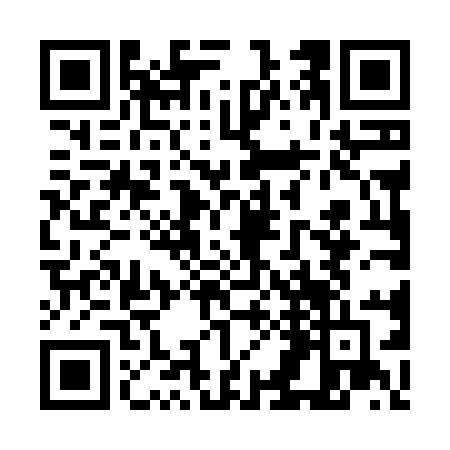 Ramadan times for Cruzeiro, BrazilMon 11 Mar 2024 - Wed 10 Apr 2024High Latitude Method: NonePrayer Calculation Method: Muslim World LeagueAsar Calculation Method: ShafiPrayer times provided by https://www.salahtimes.comDateDayFajrSuhurSunriseDhuhrAsrIftarMaghribIsha11Mon4:454:456:0012:103:366:196:197:2912Tue4:464:466:0112:093:356:186:187:2813Wed4:464:466:0112:093:356:176:177:2714Thu4:474:476:0112:093:356:166:167:2615Fri4:474:476:0212:093:346:156:157:2516Sat4:474:476:0212:083:346:146:147:2417Sun4:484:486:0312:083:346:136:137:2318Mon4:484:486:0312:083:336:126:127:2219Tue4:494:496:0312:073:336:116:117:2120Wed4:494:496:0412:073:326:106:107:2021Thu4:504:506:0412:073:326:096:097:1922Fri4:504:506:0412:063:316:086:087:1823Sat4:504:506:0512:063:316:076:077:1724Sun4:514:516:0512:063:306:066:067:1625Mon4:514:516:0512:063:306:056:057:1526Tue4:514:516:0612:053:296:046:047:1427Wed4:524:526:0612:053:296:036:037:1428Thu4:524:526:0712:053:286:026:027:1329Fri4:524:526:0712:043:286:026:027:1230Sat4:534:536:0712:043:276:016:017:1131Sun4:534:536:0812:043:276:006:007:101Mon4:534:536:0812:033:265:595:597:092Tue4:544:546:0812:033:265:585:587:083Wed4:544:546:0912:033:255:575:577:074Thu4:544:546:0912:033:255:565:567:065Fri4:554:556:0912:023:245:555:557:056Sat4:554:556:1012:023:245:545:547:047Sun4:554:556:1012:023:235:535:537:038Mon4:564:566:1012:013:235:525:527:039Tue4:564:566:1112:013:225:515:517:0210Wed4:564:566:1112:013:215:515:517:01